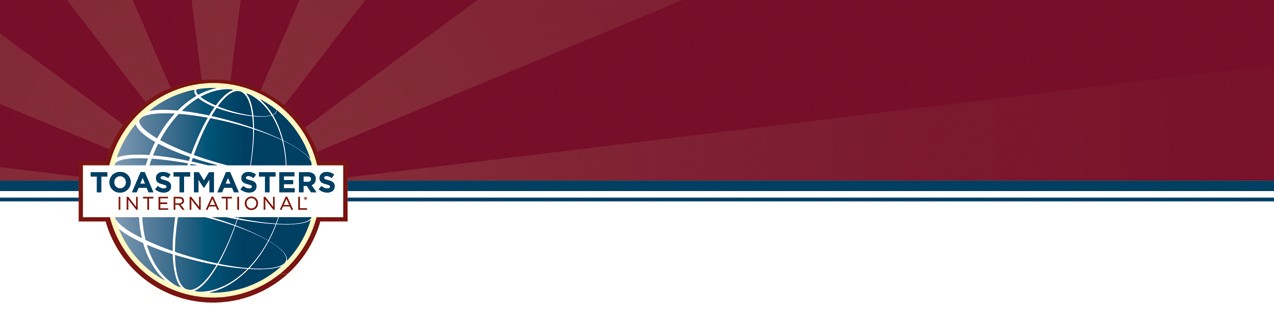 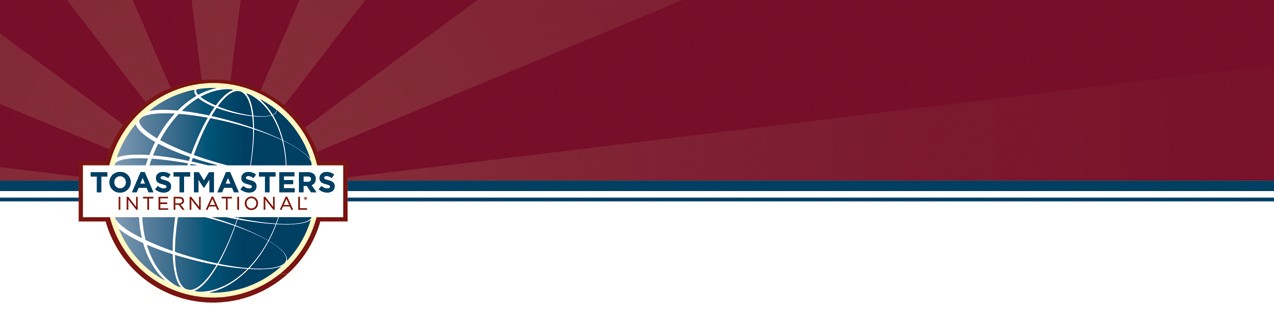 PresidentMichelle TengVP EducationAshley LeinbachVP MembershipLia BanieVP Public RelationsAmber CobbettSecretary Brian CosgroveTreasurerXin Xin HuangSergeant-At-ArmsDeb ReiterWebmasterBrian CosgroveWe meet every Thursday except the first of the monthfrom 12:00 to 1:00PMat the Parnassus Campus – S214
(with exceptions – location updates will be announced).Meeting locations can be found on our website: http://ucoracles.ucsf.edu/“The mission of a Toastmaster Club is to provide a mutually supportive and positive learning environment in which every member has the opportunity to develop communication and leadership skills, which in turn foster self- confidence and personal growth.UC Oracles Toastmasters Club 4292July 18, 2019 ● 12:00–1:00 pm ● S-214   Rest and Relaxation!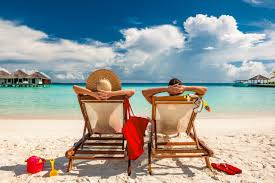 12:10	President Calls Meeting to Order, IntroductionsWelcome and Introduction	Cee Cee Shinn12:11	Toastmaster begins the meetingToastmaster of the Day (2 minutes or less)	Michelle Teng12:13	Toastmaster Introduces the functionaries:Word of the Day	(1 minute or less)	JoAnn LopezThought of the Day  (1 minute or less)	Ashley Leinbach12:15     	Toastmaster Introduces Table Topics Master	Cee Cee ShinTable Topics speakers (1-2 minutes) 12:45	Toastmaster Introduces the General Evaluator	Amy Baker	General Evaluator calls for reports:			Ah Counter      (2 minutes or less)	Deb Reiter        Grammarian  (2 minutes or less)	JoAnn LopezTimer                (2 minutes or less)	Katherine LiGE provides meeting evaluation (3 minutes or less)	Amy Baker12:58  Toastmaster Returns Control to the President		Michelle Teng12:59  Presidents’ Closing Remarks	Cee Cee ShinnNext Meeting: Thursday, July 25 (Room N-517)MEETING ROLESToastmaster (TM): The TM sets the tone for the meeting and may choose to have a theme for the meeting. The TM also prepares the agenda and ensures that the participants are prepared for the meeting. Speaker (S1, S2, S3): Prepares a speech using guidelines from the appropriate TM manual, and delivers the speech to meet the speech objectives. Table Topics Master (TT): Prepares topics (based on the theme, if desired) for the attendees to respond to as an exercise in impromptu or extemporaneous speaking. This also gives the members or guests who are not assigned a speaking role the opportunity to speak for 1-2 minutes. General Evaluator (GE): The General Evaluator has two roles. The first is to introduce the speech evaluator/s and call for reports from the meeting functionaries - Ah Counter, Grammarian and Timer. The second is to give an overall evaluation of what took place in the meeting and give observations and suggestions to help ensure the club is meeting the goals and the needs of each member. Speech Evaluator (E1, E2, E3): The purpose of evaluation is to help people develop their speaking or leadership skills in various situations. By actively listening, providing reinforcement for their strengths and gently offering useful advice, the speech evaluator motivates members to work to improve on the next speech/es. Thought of the Day (TD): The Quote/Joke Master will provide the club with a quote, joke or both. An inspiring quotation or amusing joke can set the tone for the day's meeting. Grammarian/Word of the Day (W/GR): The WM introduces a new word to members and encourages them to use the word during the course of the meeting. As the Grammarian throughout the meeting: listen to everyone's word usage, write down any awkward use or misuse of the language (incomplete sentences, sentences that change direction in midstream, incorrect grammar or malapropisms) with a note of who erred. Timer (TI): The Timer is responsible for keeping track of the time for each timed portion of the meeting: table topics, prepared speeches, and evaluations. Gives timing signal to speakers and evaluators: Green=met minimum time required, Yellow=time to start wrapping up, and Red =met maximum time requirement. Ah Counter (AH): The purpose of the Ah-Counter is to note any word or sound used as a crutch by anyone who speaks during the meeting. Words may be inappropriate interjections, such as and, well, but, so and you know. Sounds may be “ah, um or er” or repeated a word or phrase such as "I, I" or "This means, this means" and tongue clicks. These words and sounds can be unpleasant to listeners. The Ah-Counter role is an excellent opportunity to practice your listening skills.Interested in joining our club?Please contact:Michelle Teng, UC Oracles President; 	 michelle.teng@ucsf.edu Amber Cobbett, VP of Public Relations; amber.cobbett@ucsf.edu	      Lia Banie, VP of Membership;	       lia.banie@ucsf.edu for membership application details and to add your name to the UC Oracles listserv and receive information about future eventsAshley Leinbach, VP of Education; 	 ashley.leinbach@ucsf.edu for information about Toastmasters program details and mentorship